Supplementary Material	Mapping the potential distribution of the Critically Endangered Himalayan Quail Ophrysia superciliosa using proxy species and species distribution modelling JONATHON C. DUNN, GRAEME M. BUCHANAN, RICHARD J. CUTHBERT, MARK J. WHITTINGHAM AND PHILIP J. K. MCGOWANContentsTable S1. The geo-referencing accuracy of the Himalayan quail records in our database. Table S2.  The number of post-1980 Cheer Pheasant records used in our Maxent models.Table S3. The number of post-1980 Himalayan Monal records used in our Maxent models. Table S4. The number of Himalayan Quail records before and after vetting. Table S5. Optimal Linear Estimation extinction dates based on vetted data.Figure S1. Frequency polygon displaying search effort as measured by number of Galliformes records (all other species) in the locations (20km buffer) of Mussoorie and Nainital.  Table S6. WWF Ecoregions used in Maxent analysis.Table S7. Details of covariates used in full environmental niche models for proxy species.Table S8. The effect of different regularisation parameters (denoted as ‘Beta’) on our climate/topography models.Table S9. The effect of different regularisation parameters (denoted as ‘Beta) on our full environmental niche models for proxy species.Table S10. Further details for our niche models.Table S11. The relative importance of covariates used in climate/topography models for a-b) proxy species and c) Himalayan Quail.  Table S12. The relative importance of different covariates used in our full niche models for a) Cheer Pheasant b) Himalayan Monal.Further details of historical records used in modelling proceduresTable S1. The geo-referencing accuracy of the Himalayan quail records in our database.Table S2.  The number of post-1980 Cheer Pheasant records used in our Maxent models. The records are divided by geo-referencing accuracy.Table S3. The number of post-1980 Himalayan Monal records used in our Maxent models. The records are divided by geo-referencing accuracy.Table S4. The number of Himalayan Quail records before and after vetting. Nineteen records were omitted as they lacked latitude and longitude coordinates and a date. Two other records were also omitted that were collected post-1980 as they were 20 km from Mussoorie and Nainital and lacked information on record and observation type rendering them unreliable. Further details relating to Optimal Linear Estimation technique and resultsTable S5. Optimal Linear Estimation extinction dates based on vetted data. It was impossible to generate an extinction date based on the most reliable specimen data only, so we present the results when both all records and records from the last few years were used in the calculations.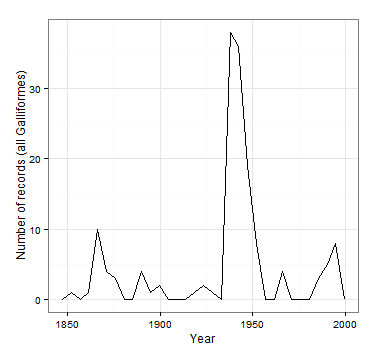 Figure S1. Frequency polygon displaying search effort as measured by number of Galliformes records (all other species) in the locations (20km buffer) of Mussoorie and Nainital.  The troughs of this graph illustrate that search effort periodically drops to zero through time, thus violating one of the assumptions of the Optimal Linear Estimation method.   Further details relating to niche modelling proceduresTable S6. WWF Ecoregions used in Maxent analysis. KEY: Himalayan Quail = HQ, Himalayan Monal = HM, Cheer Pheasant = CQ	Table S7. Details of covariates used in full environmental niche models for proxy species. Key: 1 = used, 0 = not used, ER = ecoregion, SS = study site, lab = labelled, part = partitioned by elevation.  Note: ER and SS indicate different geographic extents used in the modelling procedure and part indicates the different ways of delimiting the Himalayan monal’s summer distribution.Table S8. The effect of different regularisation parameters (denoted as ‘Beta’) on our climate/topography models.Table S9. The effect of different regularisation parameters (denoted as ‘Beta) on our full environmental niche models for proxy species.Table S10. Further details for our niche models. Note the number of unique records is lower than the number of records available. This is because Maxent automatically omits spatial duplicates of records.  Feature function = the shape of the response curves for each model explanatory variable.  Key: ER = ecoregions, SS = study site, lab = labelled, part = partitioned by elevation, ON = occupied neighbour, l = linear, q = quadratic, p = product.  Table S11. The relative importance of covariates used in climate/topography models for a-b) proxy species and c) Himalayan Quail.  Percent contribution is calculated as follows: in each iteration of the training algorithm, the increase in regularised gain is added to the contribution of the corresponding variable.  Permutation importance is calculated as follows: for each variable in turn, the values of that variable of training presence and background data are randomly permutated.  The model is then re-evaluated on the permuted data and the resulting drop in AUC is shown, normalised to a percentage.Table S12. The relative importance of different covariates used in our full niche models for a) Cheer Pheasant b) Himalayan Monal. Percent contribution is calculated as follows: in each iteration of the training algorithm, the increase in regularised gain is added to the contribution of the corresponding variable.  Permutation importance is calculated as follows: for each variable in turn, the values of that variable of training presence and background data are randomly permutated.  The model is then re-evaluated on the permuted data and the resulting drop in AUC is shown, normalised to a percentage.Pre-vettingPre-vettingPost-vettingPost-vettingGeo-referencing accuracyAll Post-1980AllPost-1980Accurate (1 km)131121Close (up to 10 arc mins /18.5km)246162Vague (10 arc mins – 48km)8644Unknown10421Locational errorNumber of records% of total recordsAccurate (1 km)25555Close (18.5 km)8919Vague (48 km)10923Unknown163Total469100Locational errorNumber of records% of total recordsAccurate (1 km)16351Close (18.5 km)6621Vague (48 km)7825Unknown103Total317100Number of recordsNumber of recordsDataPre-vettingPost-vettingAll5534Sight2917Specimen84Unknown1513Heard and Seen10Second hand20Data usedNumber recordsNumber year classesExtinction dateUpper CILower CIAll3413202321201999Last five years115201021941996Specimens only42N/AN/AN/ANameSpecies presentBaluchistan xeric woodlandsHMBrahmaputra Valley semi-evergreen forestsHMEastern Himalayan alpine shrub and meadowsHM, CPEastern Himalayan broadleaf forestsHMEastern Himalayan subalpine conifer forestsHM, CPHimalayan subtropical broadleaf forestsHM, CPHimalayan subtropical pine forestsHM, HQ, CPNortheastern Himalayan subalpine conifer forestsHMNorthwestern Himalayan alpine shrub and meadowsHM, CPNorthwestern thorn scrub forestsHM, CPNujiang Langcang Gorge alpine conifer and mixed forestsHMRock and IceHM, CPTerai-Duar savanna and grasslandsCPUpper Gangetic Plains moist deciduous forestsHM, HQ, CPWestern Himalayan alpine shrub and meadowsHM, CPWestern Himalayan broadleaf forestsHM, CPWestern Himalayan subalpine conifer forestsHM, CPSpeciesSpeciesSpeciesSpeciesSpeciesCovariatecheer ERcheer SShmonal allhmonal summer (lab)hmonal summer (part)Jan NDVI11000Feb NDVI00110Mar NDVI00010Apr NDVI01000May NDVI00000Jun NDVI11101Jul NDVI00100Aug NDVI00111Sep NDVI00000Oct NDVI00000Nov NDVI00000Dec NDVI11000Mean annual temperature00101Mean annual variability temperature11111Mean annual precipitation00000Mean variation annual precipitation01110elevation11101Slope00101Aspect00000study site01111ecoregions10000occupied neighbour00000Total number covariates681067SpeciesBetaLog LikelihoodParametersSample SizeAIC scoreAICc scoreBIC scoreCheer 0.5-5557.042846411170.0811173.8111286.00Cheer 1-5569.213146411200.4311205.0211328.76Cheer 2-5592.403146411246.8011251.4011375.14Cheer 5-5680.402246411404.8011407.1011495.88Hmonal all0.5-3908.49213037858.997862.277936.97Hmonal all1-3908.30203037856.607859.587930.87Hmonal all2-3907.62203037855.237858.217929.51Hmonal all5-3920.70173037875.417877.557938.54Hmonal summer labels0.5-121.611011xxxHmonal summer labels1-126.18611264.36285.36266.74Hmonal summer labels2-128.09511266.17278.17268.16Hmonal summer labels5-130.43211264.85266.35265.65Hmonal summer partitioned0.5-800.179661618.351621.561638.06Hmonal summer partitioned1-805.129661628.241631.451647.94Hmonal summer partitioned2-806.907661627.811629.741643.13Hmonal summer partitioned5-818.596661649.191650.611662.33Hquail0.5-60.9778xxxHquail1-64.7568141.49225.49141.97Hquail2-71.4368154.86238.86155.34Hquail5-87.3328178.67181.07178.82SpeciesBetaLog LikelihoodParametersSample SizeAIC scoreAICc scoreBIC scorecheer ER0.5-5584.3286782046411208.6611210.5511291.46cheer ER1-5599.4731522146411240.9511243.0411327.88cheer ER2-5623.4760492146411288.9511291.0411375.89cheer ER5-5701.7037031646411435.4111436.6211501.65cheer SS0.5-5598.8185132446411245.6411248.3711344.99cheer SS1-5598.8185132446411245.6411248.3711344.99cheer SS2-5603.2085212146411248.4211250.5111335.35cheer SS5-5657.3780931546411344.7611345.8311406.85hmonal all0.5-3860.417004323037784.8347792.6567903.673hmonal all1-3860.417004323037784.8347792.6567903.673hmonal all2-3863.302875313037788.6067795.9277903.731hmonal all5-3886.056443143037800.1137801.5717852.105hmonal summer (lab)0.5-120.4607464711254.9215292.2548257.7068hmonal summer (lab)1-121.8299976511253.66265.66255.6495hmonal summer (lab)2-123.400783511256.8016268.8016258.791hmonal summer (lab)5-129.1854223411266.3708273.0375267.9624hmonal summer (part)0.5-796.417468710661612.8351616.8351634.731hmonal summer (part)1-799.8609798661615.7221618.2481633.239hmonal summer (part)2-804.5329577661623.0661624.9971638.393hmonal summer (part)5-822.91989065661655.841656.841666.788SpeciesModel Number unique records usedStudy site delimitation methodFeature functionRegularisation valueMean threshold valueHquailClimate5ONl50.715Cheer ERFull192ERlqp0.50.345Cheer SSFull192SSlqp10.305Hmonal allFull216SSlqp10.365Hmonal summer (lab)Full10SSlp10.548Hmonal summer (part)Full39SSlp0.50.308Cheer Pheasant climate modelCheer Pheasant climate modelCheer Pheasant climate modelVariablePercent contributionPermutation importanceecoregions70.236bio_41717.5bio_153.84.1bio_12.114.1elevation223bio_121.73.2aspect1.60.5slope1.51.7B. Himalayan Monal climate modelB. Himalayan Monal climate modelB. Himalayan Monal climate modelVariablePercent contributionPermutation importancebio_1543.15.8elevation22.133.6bio_11323.1bio_127.715bio_4615.4slope5.14.5aspect32.7ssite00C. Himalayan Quail climate modelC. Himalayan Quail climate modelC. Himalayan Quail climate modelVariablePercent contributionPermutation importancebio_466.891.9bio_123.41.6elevation94.4bio_120.82.1slope00himqu_m00bio_1500aspect00A. Cheer Pheasant full modelA. Cheer Pheasant full modelA. Cheer Pheasant full modelVariablePercent contributionPermutation importanceecoregions59.251.2bio_415.925.3jun_mean11.12.6jan_mean5.58.9dec_mean5.26.9elevation3.15.1B. Himalayan Monal full modelB. Himalayan Monal full modelB. Himalayan Monal full modelVariablePercent contributionPermutation importancebio_1522.73.4jun_mean14.10.4jul_mean13.83.9elevation10.19.3feb_mean9.533bio_1825.8bio_47.61.3slope7.23.8aug_mean7.119.2ssite_hquail00